Джордж Колс Стеббинс 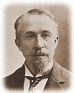 (автор музыки к гимну из сборника «Гимнов надежды» № 56 «Я знаю, жив мой Искупитель», из сборника «Источника хвалы»: №119 «К Учителю тайно пришёл Никодим», №126 «Кто хочет из вас быть блаженным всегда», №196 «Боже, да будет воля Твоя», №211 «Слышите ль Господень призыв»).Джордж Стеббинс родился 26 февраля 1846 года, в Орлеан Каунти, штате Нью-Йорк [США], где он провел первые двадцать три года своей жизни на ферме. Стеббинс получал музыкальное образование в Буффало, Рочестере, Нью-Йорке, а затем стал учителем пения. В 1869 году он переехал в Чикаго, в котором начал свою музыкальную карьеру: 4 года он был музыкальным руководителем Первой баптистской церкви. За время пребывания в Чикаго он познакомился с проповедником Дуайтом Муди и музыкантами его евангельской команды - Айрой Санки, Филиппом Блиссом и майором Уиттлом.В 28 лет в 1874 году Стеббинс переехал в Бостон, где он был музыкальным руководителем в двух баптистских церквях. Летом 1876 года к нему в гости приехал проповедник Муди и уговорил его вступить в евангельскую команду для проведения евангельских встреч осенью того же года. Для этой цели в Чикаго было построено большое здание, где в течение октября, ноября и декабря проводились евангельские встречи. Стеббинс организовал хор, который пел на этих евангельских встречах. В дальнейшее время он помогал хоровым музыкальным служением другим евангелистам. После неожиданной смерти автора гимнов Филиппа Блисса в 1876 году, Уильям Стеббинс помогал Айре Санки в редактировании и составлении 4-х томов (с третьего по шестой) издания Евангельских гимнов. Сборники песнопений «Евангельские гимны» пастор Муди использовал в течение оставшейся жизни. Впоследствии Стеббинс стал единственным редактором газеты "Нортфилдские гимны". Г-н Стеббинс перед началом своей музыкальной карьеры женился на Элме Миллер, и когда он начал участвовать в евангелизационной работе, она тоже стала активно помогать ему в пении. На протяжении 25-ти лет он трудился с проповедником Муди и Айрой Санкей как в Америке, так и в Европе. Как евангелист, он также распространял Евангелие через песни, в начале XX века вместе с женой и сыном давал концерты в Индии, Египте, Италии, Палестине, Франции и Англии. Он является автором более чем 1500 христианских гимнов. Джордж Стеббинс работал в тесном контакте с Фанни Кросби при сочинении нескольких песен, и она оценила его как одного из ее самых близких друзей. Она сказала: "Если когда-либо был человек высокой чести и культуры характера, то это г-н Стеббинс. Он заполнил каждый уголок моей жизни своим добром".Джордж Стеббинс много трудился в церкви, занимал руководящую роль в евангельском движении, часто пел на международных религиозных мероприятиях. Он прожил дольше всех из музыкальной команды Муди, в которую, кроме него, входили Айра Санки, майор Уиттл, Филипп Блисс, Джеймс Мак-Гранахан и Даниэл Таунер. Псалмы Джорджа Стеббинса изданы в сборнике «Гимны надежды» (№ 56 «Я знаю, жив мой Искупитель») и в сборнике «Источник хвалы» (№119 «К Учителю тайно пришёл Никодим», №126 «Кто хочет из вас быть блаженным всегда», №196 «Боже, да будет воля Твоя», №211 «Слышите ль Господень призыв»).Джордж Стеббинс умер 6 октября 1945 года, на 99-м году жизни. Захоронен на кладбище в Нью-Йорке. Только небо сможет раскрыть в полной мере огромное количество добра, которое он сделал, написав и исполнив евангельские песни во всём мире. 